    В дни профориентационных экскурсий, которые проходят в конце года, обучающиеся ГБОУ СОШ с.Шламка посетили  Шенталинский филиал ГБПОУ ТМедК и узнали намного больше, чем простой обыватель, и это неспроста, ведь некоторые из них в будущем выберут профессию, связанную с медициной.           В начале экскурсии начальник отдела по воспитательной работе рассказала, что человек, решившийся связать свою жизнь с медициной, должен четко осознавать своё решение и быть готовым к тому, что жертвовать придётся не только временем, но и силами. Медик несёт огромную ответственность, поскольку от его действий, умений и добросовестности зависит жизнь людей.  Студенты медики подготовили небольшое сообщение из истории колледжа, а затем все отправились в анатомический музей. Первое, что увидели школьники - это были экспонаты с органами в формалине. Но вопреки ожиданиям в обморок никто не упал, а наоборот «выставка» вызвала усиленный интерес у ребят. Затем все отправились на экскурсию по специализированным кабинетам.            Ребята узнали много нового и интересного о том, как устроен человек, о правилах оказания первой медицинской помощи и о многом другом. Очень впечатлили ребят куклы - муляжи в кабинете анатомии и сестринского дела.  Преподаватель Родион Александрович показал  мастер — классы различных направлений: наложение поясничного ремня по Энтину; оказание первой помощи при травмах, наложение повязок.       В результате школьникам всё понравилось. Это ещё раз подтверждает, что профессия медицинского работника – это самая гуманная профессия. Но, конечно же, целеустремлённых ребят сразу стало видно, для них выбор профессии очевиден. Профильное обучение в будущем, а также акции «Открытые двери», очень даже необходимы. Хорошее дело, увлекательное.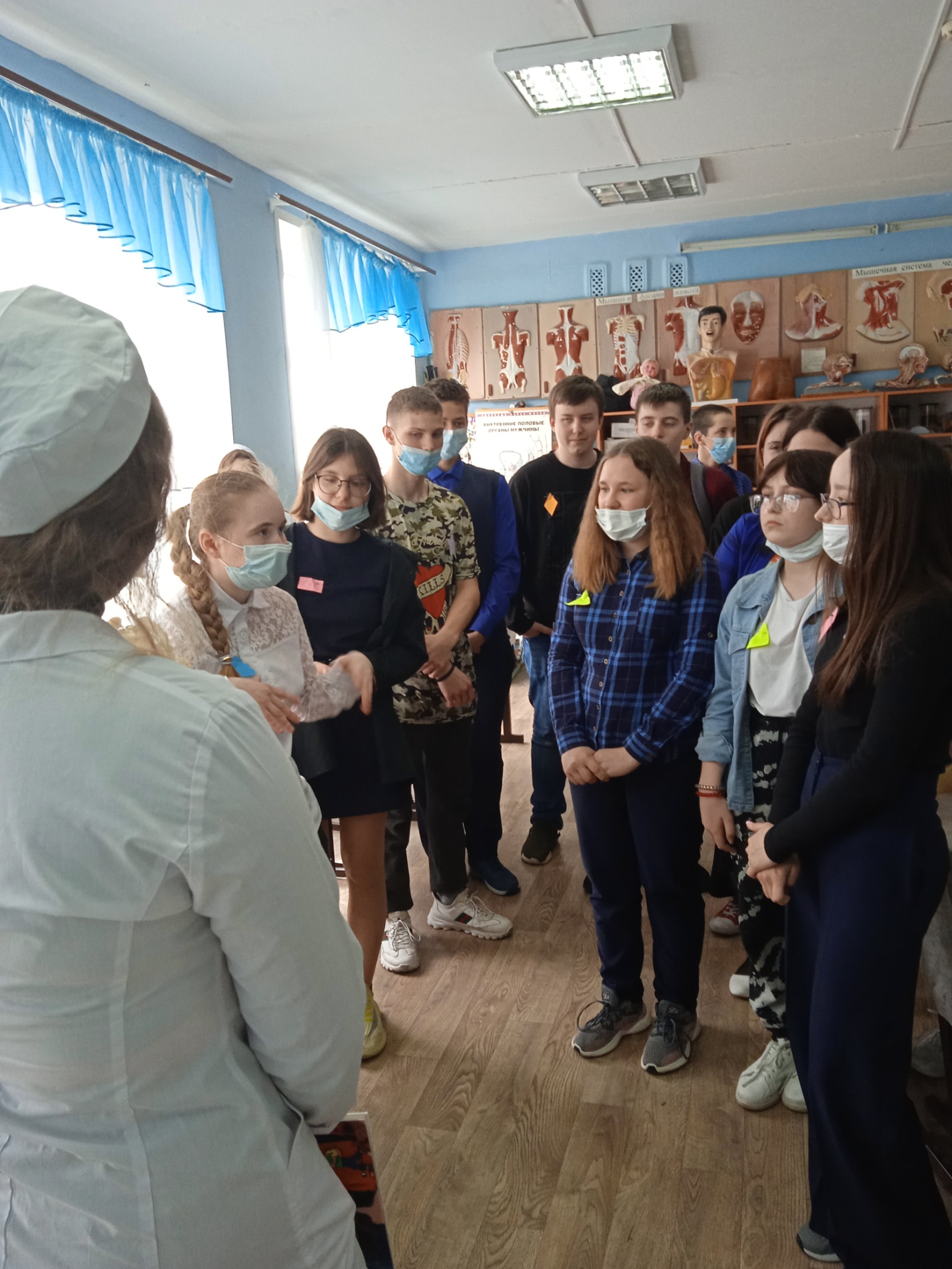 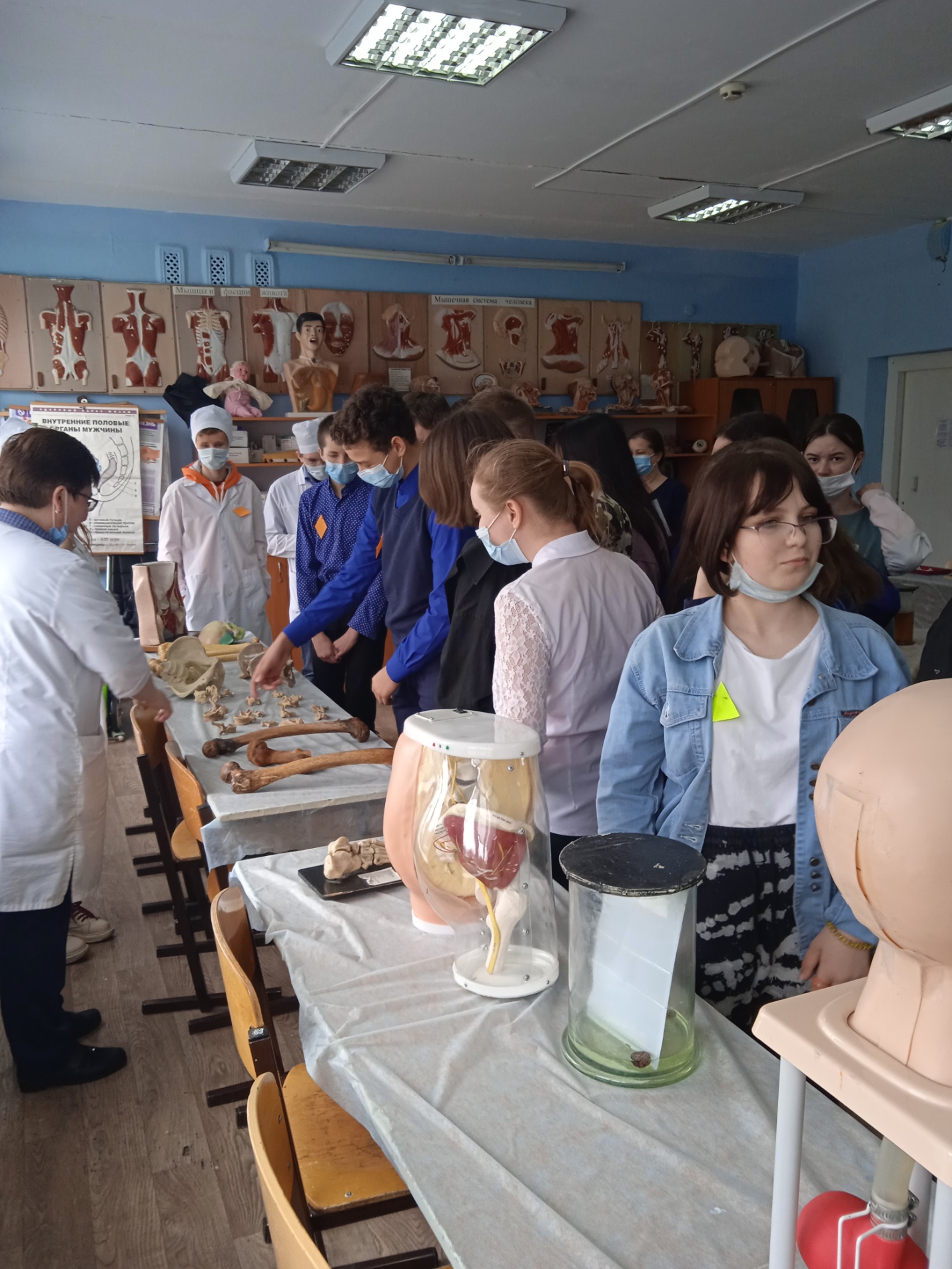 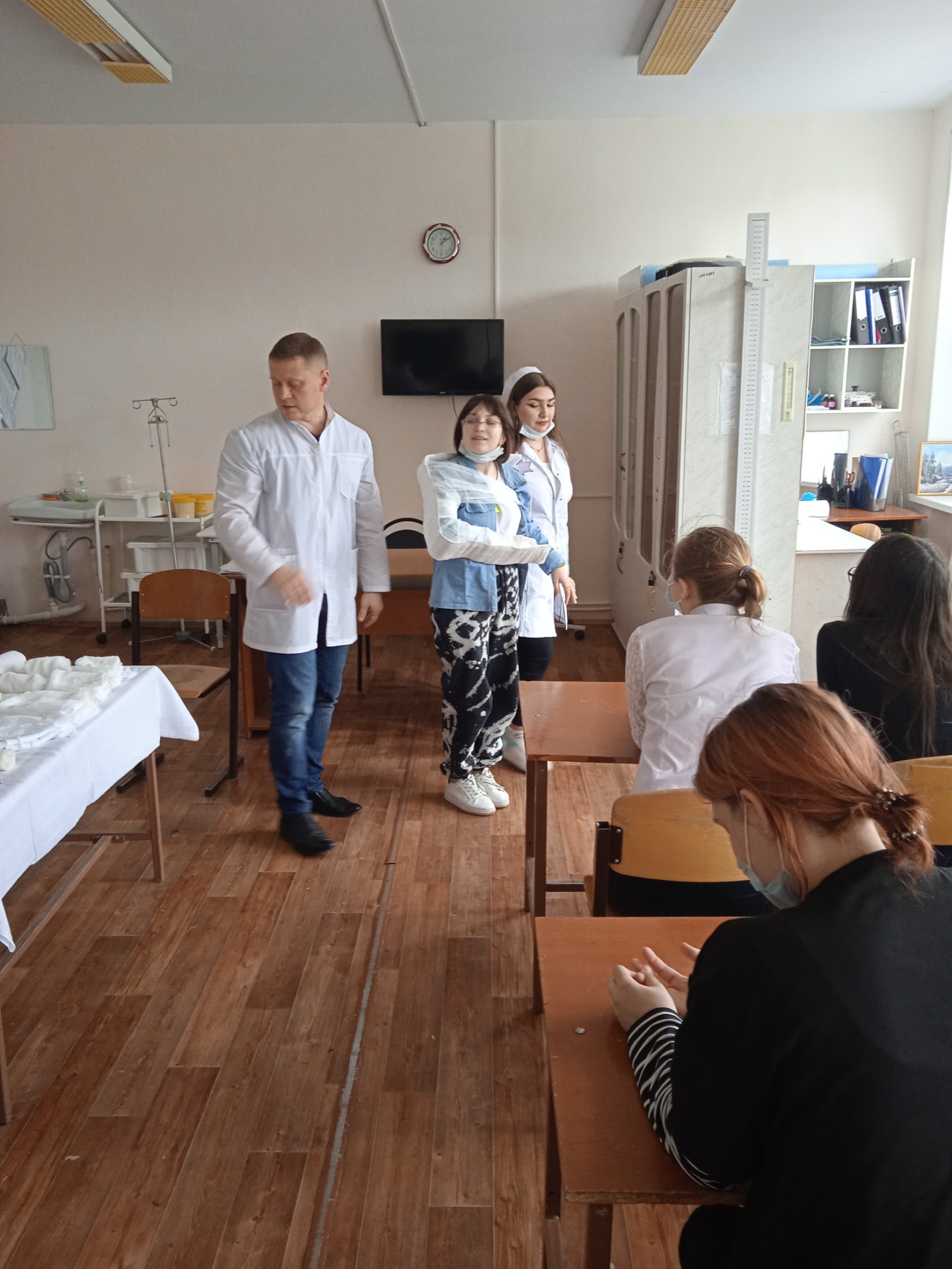 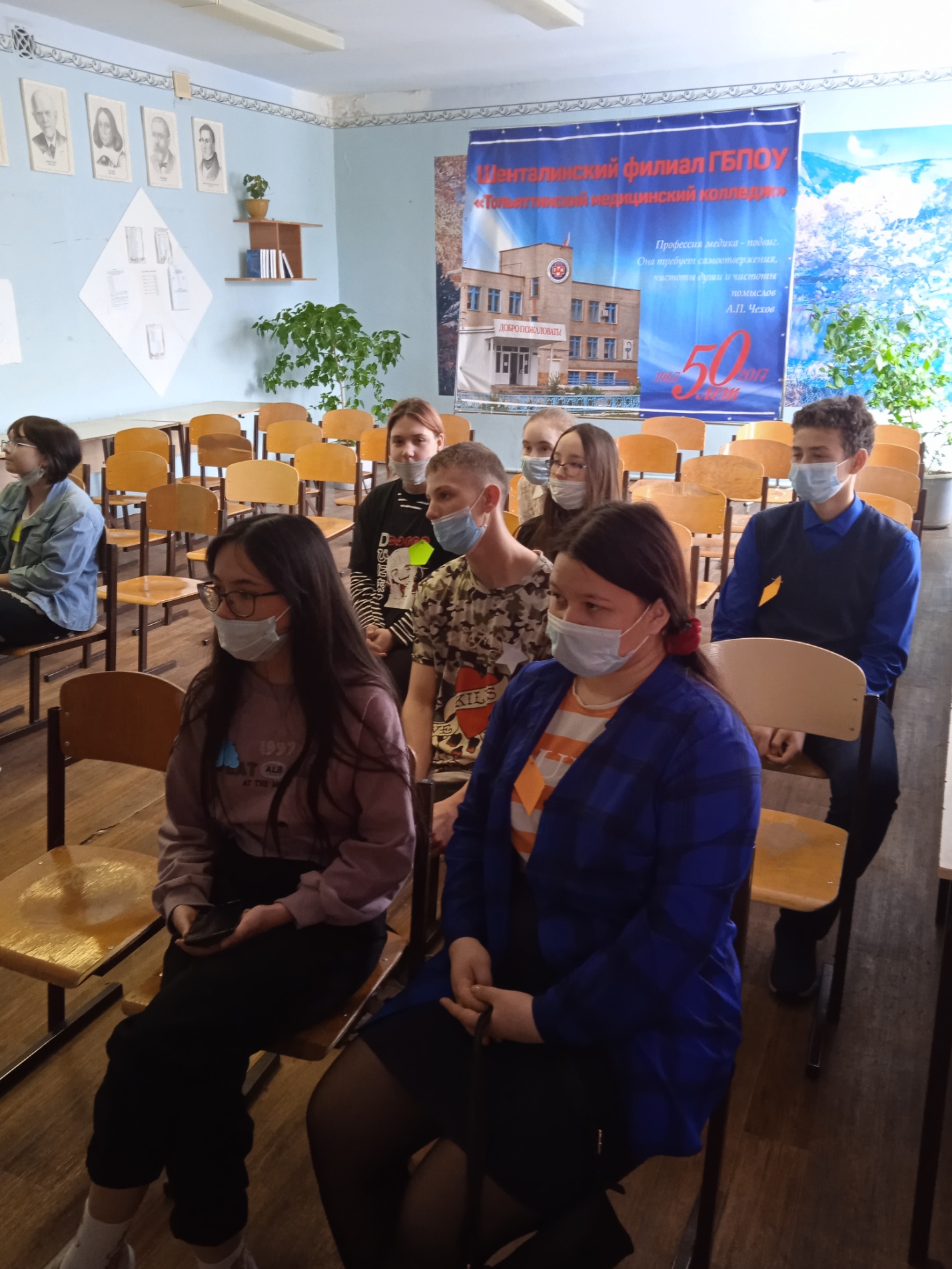 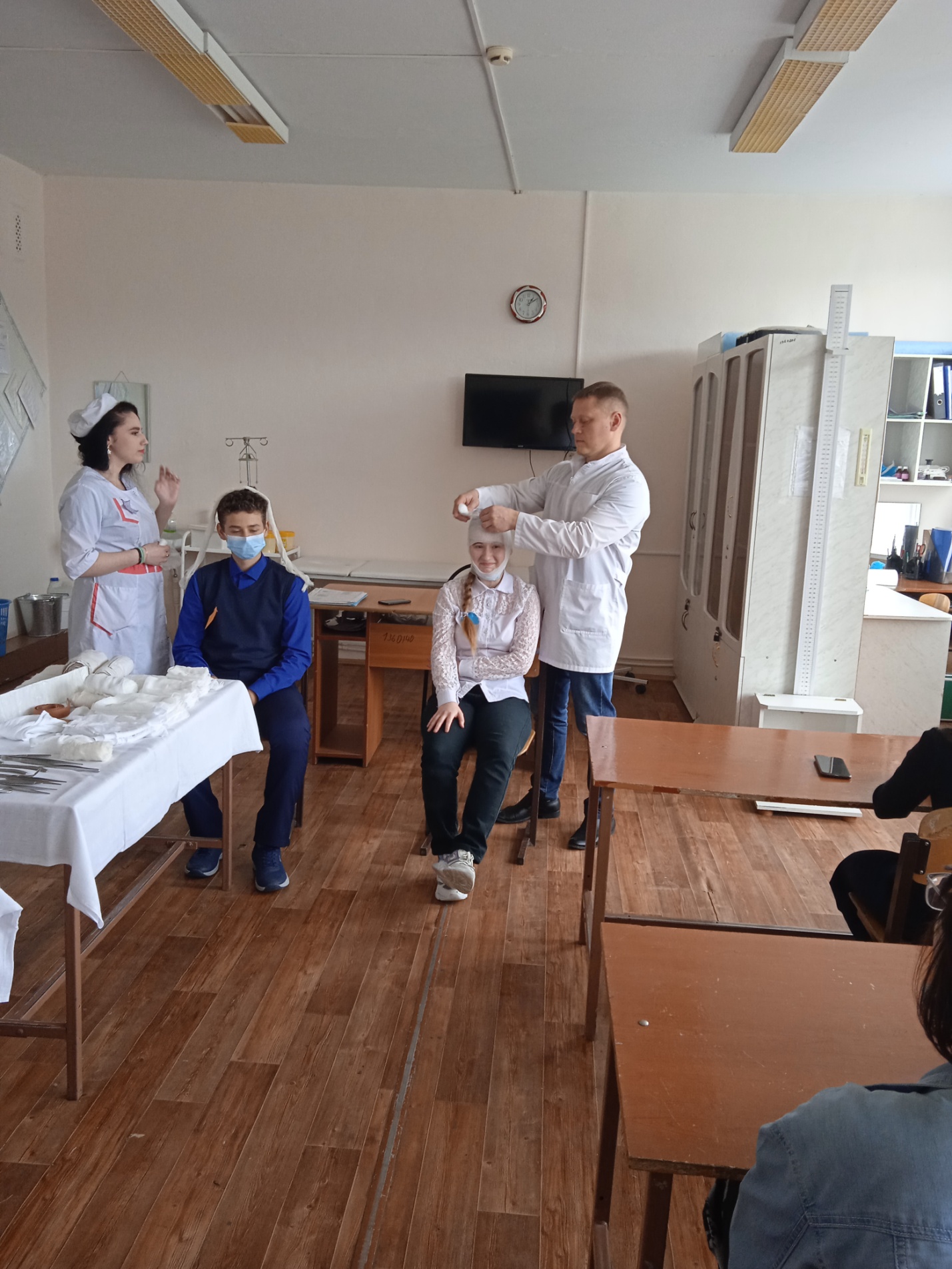 